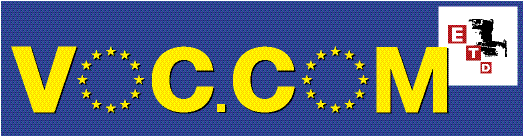 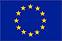 Edukacijski seminar                                                                                      Dubrovnik, hotel „Lero“Jezik medija                                                                                                   28. – 30. studenoga 2012.Neverbalna komunikacija RASPORED  PREDAVANJADAN SEMINARA, 28. studenoga 2012. g16. 45 h piće dobrodošlice17.00 h do 20.15 Uvodna predavanjaPredavači: Nada Babić, prof. i Enes Kišević, pjesnik i akademski glumacstanka za sok/čaj: 18.00 – 18.15stanka za lagani obrok: 19.00DAN SEMINARA, 29. studenoga 2012. god 8.00 do 16.00 predavanje Jezik medija s radionicama, predavačica Nada Babić, prof.stanke za kavu: 9.30 – 9.45 i  11.30 – 11.45stanka za ručak: 14.00 – 14. 30DAN SEMINARA, 30. studenoga 2012. gOd 9.00 do 17.00 predavanje Neverbalna komunikacija s radionicama, predavač  Enes Kiševićstanke za kavu: 10.30 – 10.45 i  12.30 – 12.45stanka za ručak: 14.00 – 14. 30Ostali sadržaji:konzultacije u večernjim terminima, prema dogovoru 19.00 – 20.00 hsnimanje radioemisije na Dubrovačkoj radiopostaji u 8.00 h u petaksastanak radi dogovora o smjernicama za izradu novoga kurikula, večernji termin, petakposjet Školi – nositelju Projekta, petak popodnesubota ujutro – slobodno; razgledanje Dubrovnika